 Document No. 02 (01 Jul 22)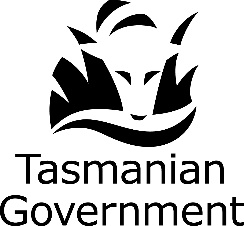 			 Page 1 of 1Customer: 	_______________________________	Date Sampled:	 _______________________Contact Details (new customers or updates only)		Date Received: 	 ________________________                          Address: 	_____________________________________	Time Received: 	_________________________________________________________________	Purchase Order:	 ________________________Email: 	____________________________________	Sampling Officer:	 _____________________Tel: _______________     Fax: ________________		Signature:   	__________________________		  * Test is not NATA-accreditedNote: Confidentiality exclusion - The PHL is legally required to notify the Director of Public Health of non-compliant results for Recreational Waters under the Laboratory Guidelines for Notifiable Water Contaminants 2019, Public Health Act 1997.Comments: 		 Reason for Analysis:Reason for Analysis:Environmental SurveyEffluent MonitoringSuitability for drinking Beach Survey Effluent/Sewage SpillSuitability for domestic use New Supply SourceComplaint (give details)Source of Sample:Source of Sample:Bore / Well / SpringSewage/EffluentWetlands River / CreekLeachate Beach / MarineDam / ReservoirStormwaterAquaculture TanksRoof / Tank (rainwater)Recycled/TreatedWeather Conditions: Weather Conditions: Weather Conditions: Weather Conditions: Flow Code (use below)Flow Code (use below)DryHot1HeavyLight RainMild2LightHeavy RainCold3Nil/StagnantSample NameTimeSampleIDFlowpHTemp. (°C)Requested TestingRequested TestingColiformsEnterococci Thermotolerant ColiformsHeterotrophic Colony CountMPN or CFU (if required)E. coli* Marine Colony Count